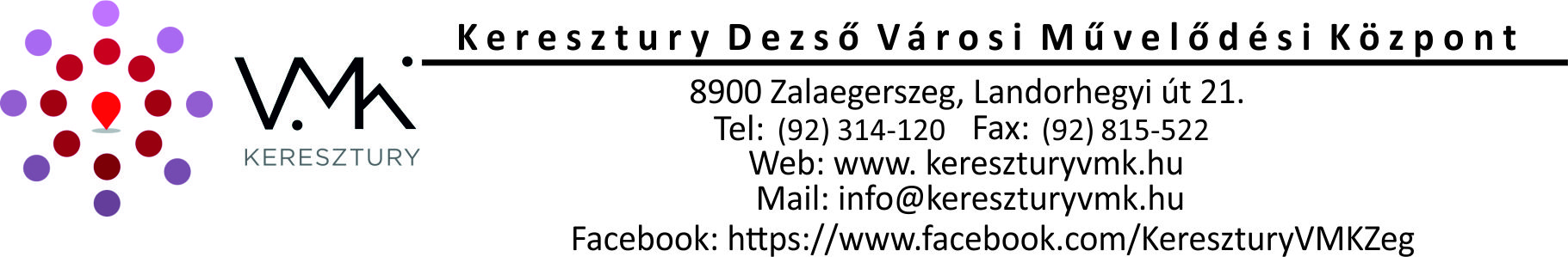 FELHÍVÁS”Tarka lepke, kis mese...” Zala Megyei Vers és Mesemondó Verseny2019. november 15.Helyszín: Keresztury Dezső Városi Művelődési Központ telephelye, azApáczai Csere János Művelődési Központ                                               (8900Zalaegerszeg, Apáczai tér 5.)Huszonharmadik alkalommal várjuk hagyományos művészeti programunkra, a „TARKA LEPKE KIS MESE…” című Zala Megyei Vers és Mesemondó Versenyre a megye általános iskoláiból, a 3-8. osztályos tanulók jelentkezését (ÉVFOLYAMONKÉNT 1 fő).  Nevezni lehet egy szabadon választott vers vagy prózai alkotás előadásával, mindenfajta tematikus megkötés nélkül, a produkció időtartama max. 4 perc lehet. Kiemelten javasoljuk a mű kiválasztásánál Benedek Elek életművét, a „nagy mesemondó” születésének 150. évfordulója alkalmából.Jelentkezési határidő: november 6. (szerda)A jelentkezések beérkezése után visszaigazolást és a versenyről részletes programot küldünk.Verseny napja: 2019. november 15. (péntek)Díjazás: A 3-4. osztályos, az 5-6. osztályos és a 7-8. osztályos tanulók I-III. helyezettjei díjazásban részesülnek.A rendezők fenntartják a jogot a díjak összevonására.A versenyen szakmai zsűri (előadóművész, színházi szakember, író, költő) értékeli az előadásokat, valamint dönt a helyezésekről.Az 5-6. osztályos és 7-8. osztályos verseny legjobbjai egyenes ágon tovább jutnak a „Regősök húrján…” Országos Vers és Prózamondó Találkozó és Verseny budapesti gálájára.Információ: KDVMK – Apáczai Csere János Művelődési KözpontDala Hajnalka intézményegység vezetőTel.: 06/92/511-210, E-mail: apaczai.titkarsag@gmail.comA jelentkezési lap letölthető a www.kereszturyvmk.hu oldalról, vagyigényelhető az apaczai.titkarsag@gmail.com e-mail címen keresztül.